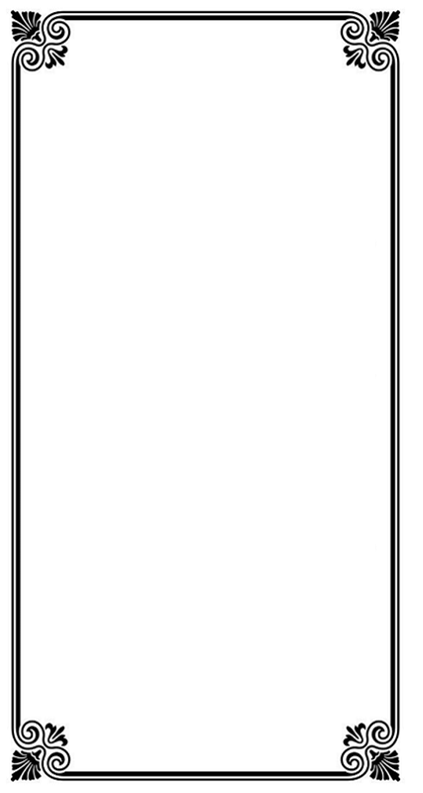 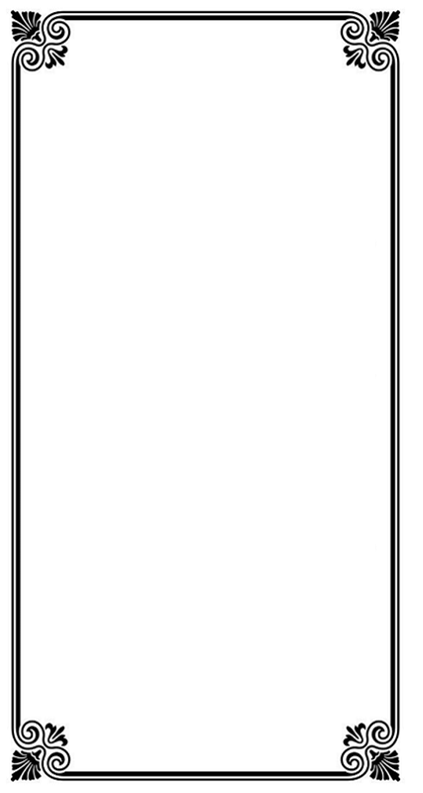  	Ministry Item: “Love Will Be Our Home” – Soloist: Bro. Wayne McGowan